Proponowane aktywności z dzieckiem w domu.Temat kompleksowy: Na naszym podwórku.PONIEDZIAŁEK 08.06.2020r.Witam w poniedziałek! Zapraszam do wspólnej zabawy Na początek, na rozgrzewkę proponuję ćwiczenia logorytmiczne.Dziecko wykonuje ruchy, o których jest mowa w rymowance, powtarzają  za rodzicem jej tekst.Krok do przodu,W lewo, w prawo.Krok do tyłu,Rusz się żwawo.Znowu w lewo,Aż dwa kroki,W stronę prawąTrzy podskoki. Słuchanie wiersza J. Koczanowskiej „Podwórko”.Na naszym podwórku
Wspaniała zabawa.
Jest ławka, huśtawka
I zielona trawa.
Jest piasek, łopatka
I wiele foremek,
Są piłki, skakanki,
czerwony rowerek.
Tutaj się bawimy,
zapraszamy gości,
bo wspólna zabawa
to mnóstwo radości.Wypowiedzi dziecka na temat jego podwórka.- Co się na nim znajduje?- W co się można na nim bawić?Zabawa ruchowo – naśladowcza „Zabawy na podwórku”.Dziecko naśladuje zabawy na podwórku, na hasło – nazwę podaną przez rodzica np. jazda na rowerze, zabawy w piaskownicy, zabawa w berka itp.Sugerowana karta pracy dla 4 – latków.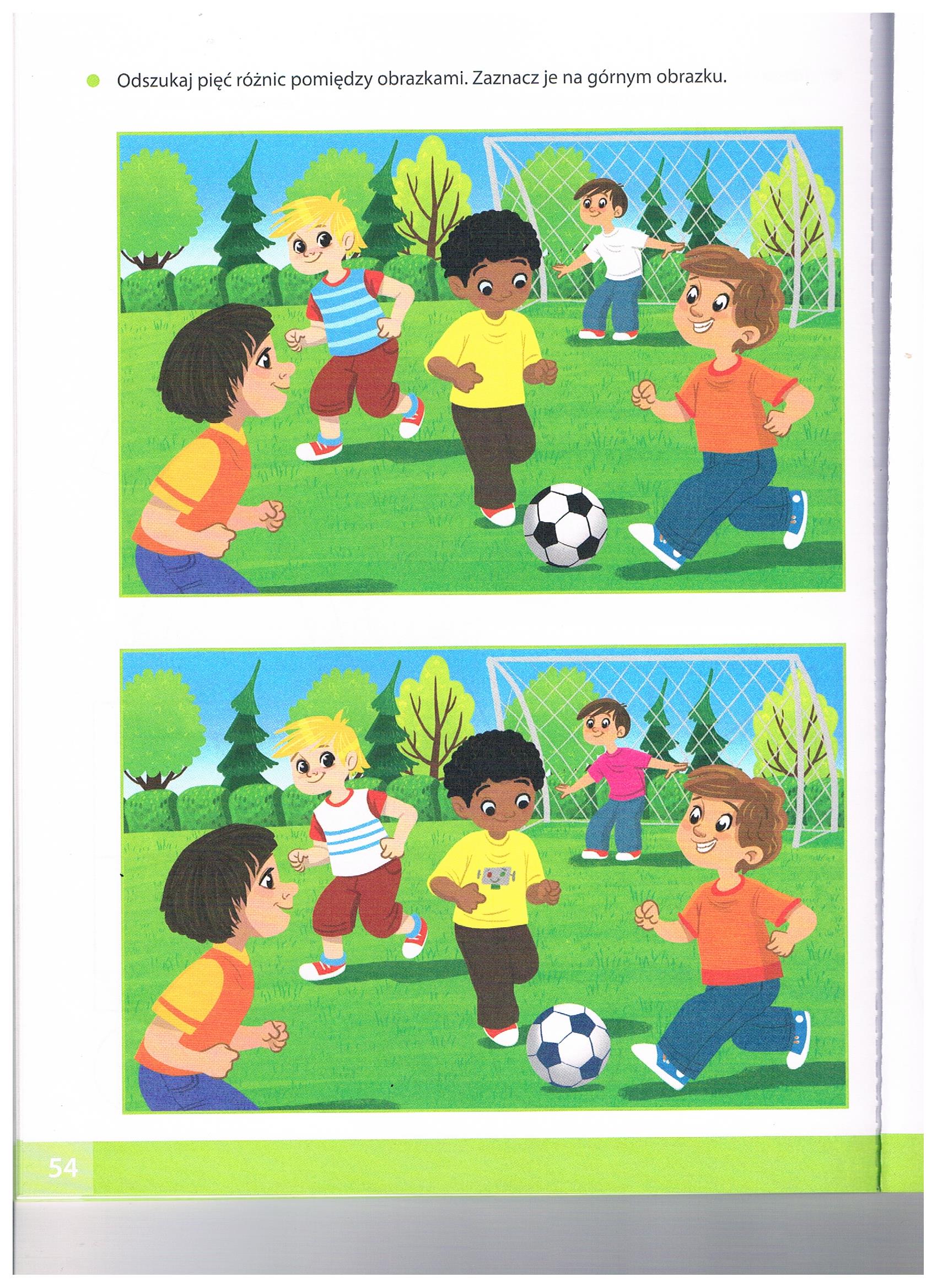 Sugerowana karta pracy dla 5 – latków, strona 62-63.